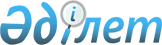 О проекте Указа Президента Республики Казахстан "Об увольнении в запас военнослужащих срочной военной службы, выслуживших установленный срок военной службы, и об очередном призыве граждан Республики Казахстан на срочную военную службу в апреле-июне и октябре-декабре 2002 года"Постановление Правительства Республики Казахстан от 2 апреля 2002 года N 391     Правительство Республики Казахстан постановляет:      Внести на рассмотрение Президента Республики Казахстан проект Указа Президента Республики Казахстан "Об увольнении в запас военнослужащих срочной военной службы, выслуживших установленный срок военной службы, и об очередном призыве граждан Республики Казахстан на срочную военную службу в апреле-июне и октябре-декабре 2002 года".     Премьер-Министр     Республики Казахстан                                                           Проект                               Указ                  Президента Республики Казахстан        Об увольнении в запас военнослужащих срочной военной службы,               выслуживших установленный срок военной службы, и об очередном      призыве граждан Республики Казахстан на срочную военную службу               в апреле-июне и октябре-декабре 2002 года 

       В соответствии с Законом Республики Казахстан от 19 января 1993 года Z939000_ "О всеобщей воинской обязанности и военной службе" постановляю: 

      1. Уволить из рядов Вооруженных Сил, других войск и воинских формирований Республики Казахстан в запас в апреле-июне и октябре-декабре 2002 года военнослужащих срочной военной службы, выслуживших установленный срок военной службы. 

      2. Призвать на срочную военную службу в Вооруженные Силы, другие войска и воинские формирования Республики Казахстан в апреле-июне и октябре-декабре 2002 года граждан мужского пола, которым ко дню призыва исполнилось 18 лет, не имеющих права на освобождение или отсрочку от призыва на срочную военную службу, а также граждан, утративших право на отсрочку от призыва. 

      3. Акимам областей, городов Астаны и Алматы совместно с местными представительными органами организовать и обеспечить проведение призыва граждан на срочную военную службу в апреле-июне и октябре-декабре 2002 года через соответствующие военные комиссариаты. 

      4. Правительству, Комитету национальной безопасности, Республиканской гвардии Республики Казахстан организовать финансовое и материальное обеспечение отправки граждан Республики Казахстан, призванных в Вооруженные Силы, другие войска и воинские формирования для прохождения срочной военной службы, и увольнения военнослужащих, выслуживших установленные сроки срочной военной службы.     5. Настоящий Указ вступает в силу со дня опубликования.     Президент     Республики Казахстан     (Специалисты: Мартина Н.А.,                   Пучкова О.Я.)
					© 2012. РГП на ПХВ «Институт законодательства и правовой информации Республики Казахстан» Министерства юстиции Республики Казахстан
				